Сказочное время  

Исцеляющая сила сказки... 

«В некотором царстве, в некотором государстве...» — помните, как в детстве, по вечерам, с этих слов начиналось наше путешествие в сказочный мир. И мы, забравшись с ногами на диван, прильнув к маме или бабушке, почти не дыша, чтобы ничего не пропустить, слушали... И вместе с Гердой пытались растопить ледяное сердце Кая; вместе с Золушкой мечтали поехать на бал и с нетерпением ждали появления Крестной; вместе с героиней сказки «Аленький цветочек» старались полюбить чудище косматое и страшное. А понравившуюся сказку просили рассказать еще и еще раз. 

Сегодня многие родители не читают своим детям сказок — и времени не хватает, и жизнь сейчас такая, что не до волшебства, научить бы ребенка выживать в этом сложном мире. И если спросить современных детей, какая у них любимая сказка, большинство промолчат, а вместо имени любимого сказочного героя назовут персонажа компьютерной игры... 

А между тем, родившись в незапамятные времена, раньше многих других жанров устной и письменной литературы, вобрав в себя всю народную мудрость и мечту о гармоничной, созидательной жизни, сказка дает ребенку больше ценного опыта, чем обычный разговор или наставление взрослого. Благодаря ей ребенок узнает, что жизнь подобна путешествию, полному неожиданных открытий и приключений; что в любой миг мир может заговорить, потому что он — живой, и поэтому важно бережно и чутко относиться ко всему вокруг. Благодаря сказке ребенок понимает, что жизненный путь труден, что он не простой и гладкий; что каждое испытание помогает стать сильнее; что самое ценное зарабатывается трудом, а доставшееся легко и даром, может так же быстро исчезнуть. Сказка намекает, что сделать правильный выбор помогает любящее сердце, а не расчетливый ум. И подсказывает, что добро всегда побеждает, а справедливость действенней грубой силы. Сказка учит ребенка учиться, познавать себя самого и мир вокруг. 
Поэтому дети иногда несколько недель подряд слушают одну и ту же сказку, не разрешая изменить в ней или пропустить хотя бы слово. (Жаль, что взрослые, уставая повторять, отмахиваются от таких просьб.) Значит, именно эта сказка и именно сейчас помогает ребенку понять что-то для него важное, усвоить необходимые модели поведения, решить очередную жизненную задачу. Потом он оставляет эту сказку, как ступеньку, и идет дальше. 

Встреча со сказкой для детей величайшая необходимость и источник радости. Неслучайно, наверное, несколько лет назад возродился самый древний в человеческой истории метод практической психологии и один из самых молодых методов в современной научной практике — сказкотерапия. Это слово у одних вызывает улыбку, у других удивление. Одни считают ее вспомогательным средством в работе психологов, другие воспринимают как наивную систему и только, но, узнав поближе, открывают для себя безграничные возможности сказкотерапии, лечения души сказками. 

Дело в том, что яркие образы сказочных историй наполняют бессознательное человека, становясь своеобразным хранилищем всевозможных жизненных ситуаций, способов общения с другими людьми, решения жизненных задач и осуществления планов.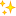 Источник:  https://vk.com/dycha_rusiПрочтите детям!от 1 года до 2 летРусский фольклорРусские народные сказки. «Курочка Ряба», «Колобок», «Репка» (обр. К. Ушинского); «Как коза избушку построила» (обр. М. Булатова).Произведения писателей РоссииПроза. Т. Александрова. «Хрюшка и Чушка» (в сокр.); Л. Пантелеев. «Как поросенок говорить научился»; В. Сутеев. «Цыпленок и утенок»; Е. Чарушин. «Курочка» (из цикла «Большие и маленькие»); К. Чуковский. «Цыпленок».от 2 до 3 летРусский фольклорСказки. «Козлятки и волк», обр. К. Ушинского; «Теремок», обр. М. Булатова; «Маша и медведь», обр. М. Булатова.Произведения писателей РоссииПоэзия. К. Чуковский.  «Путаница».Проза. Л. Толстой. «Три медведя»; В. Сутеев. «Кто сказал „мяу"?»; В. Би- анки. «Лис и мышонок»; от 3 до 4 летРусский фольклорСказки. «Колобок», обр. К. Ушинского; «Волк и козлята», обр. А. Н. Толстого; «Кот, петух и лиса», обр. М. Боголюбской; «Гуси-лебеди»; «Снегурочка и лиса»; «Бычок — черный бочок, белые копытца», обр. М. Булатова; «Лиса и заяц», обр. В. Даля; «У страха глаза велики», обр. М. Серовой; «Теремок», обр. Е. Чарушина.Фольклор народов мираСказки. «Рукавичка», «Коза-дереза», укр., обр. Е. Благининой; «Два жадных медвежонка», венг., обр. А. Краснова и В. Важдаева; «Упрямые козы», узб., обр. Ш. Сагдуллы; «У солнышка в гостях», пер. с словац. С. Могилевской и Л. Зориной; «Лиса-нянька», пер. с финск. Е. Сойни; «Храбрец-молодец», пер. с болг. Л. Грибовой; «Пых», белорус., обр. Н. Мя- лика; «Лесной мишка и проказница мышка», латыш., обр. Ю. Ванага, пер. Л. Воронковой; «Петух и лиса», пер. с шотл. М. Клягиной-Кондратьевой; «Свинья и коршун», сказка народов Мозамбика, пер. с португ. Ю. Чубкова.Произведения поэтов и писателей РоссииПоэзияС. Маршак. «Тихая сказка», «Сказка об умном мышонке»; К. Чуковский. «Путаница», «Краденое солнце», «Мойдодыр», «Муха-цокотуха», «Айболит», С. Гродецкий. «Кто это?»; Н. Заболоцкий. «Как мыши с котом воевали»; Проза.. Мамин-Сибиряк. «Сказка про храброго Зайца — длинные уши, косые глаза, короткий хвост»; С. Прокофьева. «Сказка о невоспитанном мышонке» (из книги «Машины сказки»); В. Сутеев. «Три котенка»; А. Н. Толстой. «Петушки».от 4 до 5 летРусский фольклорСказки. «Про Иванушку-дурачка», обр. М. Горького; «Война грибов с ягодами», обр. В. Даля; «Сестрица Аленушка и братец Иванушка», обр. А. Н. Толстого; «Жихарка», обр. И. Карнауховой; «Лисичка-сестричка и волк», обр. М. Булатова; «Зимовье», обр. И. Соколова-Микитова; «Лиса и козел», обр. О. Капицы; «Привередница», «Лиса-лапотница», обр. В. Даля; «Петушок и бобовое зернышко», обр. О. Капицы.Фольклор народов мираСказки. «Три поросенка», пер. с англ. С. Михалкова; «Заяц и еж», из сказок братьев Гримм, пер. с нем. А. Введенского, под ред. С. Маршака; «Красная Шапочка», из сказок Ш. Перро, пер. с франц. Т. Габбе; братья Гримм. «Бременские музыканты», нем., пер. В. Введенского, под ред. С. Маршака.Произведения  писателей РоссииЛитературные сказки. М. Горький. «Воробьишко»; В. Осеева. «Волшебная иголочка»; Р. Сеф. «Сказка о кругленьких и длинненьких человечках»; К. Чуковский. «Телефон», «Тараканище», «Федорино горе»; Н. Носов. «Приключения Незнайки и его друзей» (главы из книги); Д. Мамин-Сибиряк. «Сказка про Комара Комаровича — Длинный Нос и про Мохнатого Мишу — Короткий Хвост»; В. Бианки. «Первая охота»; Д. Самойлов. «У слоненка день рождения».Произведения  писателей разных странЛитературные сказки. А. Милн. «Винни-Пух и все-все-все» (главы из книги), пер. с англ. Б. Заходера; Э. Блайтон. «Знаменитый утенок Тим» (главы из книги), пер. с англ. Э. Паперной; Т. Эгнер. «Приключения в лесу Елки-на-Горке» (главы), пер. с норв. Л. Брауде; Д. Биссет. «Про мальчика, который рычал на тигров», пер. с англ. Н. Шерешевской; Э. Хогарт. «Ма- фин и его веселые друзья» (главы из книги), пер. с англ. О. Образцовой и Н. Шанько.от 5 до 6 летРусский фольклорСказки. «Лиса и кувшин», обр. О. Капицы; «Крылатый, мохнатый да масляный», обр. И. Карнауховой; «Хаврошечка», обр. А. Н. Толстого; «Заяц-хвастун», обр. О. Капицы; «Царевна-лягушка», обр. М. Булатова; «Рифмы», авторизированный пересказ Б. Шергина «Сивка-бурка», обр. М. Булатова; «Финист — ясный сокол», обр. А. Платонова.Фольклор народов мираСказки. «Кукушка», ненецк., обр. К. Шаврова; «Чудесные истории про зайца по имени Лек», сказки народов Западной Африки, пер. О. Кустовой и В. Андреева; «Златовласка», пер. с чеш. К. Паустовского; «Три золотых волоска Деда-Всеведа», пер. с чеш. Н. Аросьевой (из сборника сказок К. Я. Эрбена).Произведения писателей РоссииЛитературные сказки. Т. Александрова. «Домовенок Кузька» (главы); В. Бианки. «Сова»; Б. Заходер. «Серая звездочка»; А. Пушкин. «Сказка о царе Салтане, о сыне его славном и могучем богатыре Гвидоне Салтановиче и о прекрасной царевне Лебеди»; П. Бажов. «Серебряное копытце»; Н. Телешов. «Крупеничка»; В. Катаев. «Цветик-семицветик».Произведения писателей разных странЛитературные сказки. Х. Мякеля. «Господин Ау» (главы из книги), пер. с финск. Э. Успенского; Р. Киплинг. «Слоненок», пер. с англ. К. Чуковского, стихи в пер. С. Маршака; А. Линдгрен. «Карлсон, который живет на крыше, опять прилетел» (главы в сокр.), пер. со швед. Л. Лунгиной.Дополнительная литератураРусские народные сказки. «Никита Кожемяка» (из сборника сказокАфанасьева); «Докучные сказки».Зарубежные народные сказки. «О мышонке, который был кошкой, собакой и тигром», инд., пер. Н. Ходзы; «Как братья отцовский клад нашли», молд., обр. М. Булатова; «Желтый аист», кит., пер. Ф. Ярлина.Литературные сказки. А. Волков. «Волшебник Изумрудного города» (главы); О. Пройслер. «Маленькая Баба-яга», пер. с нем. Ю. Коринца; Дж. Родари. «Волшебный барабан» (из книги «Сказки, у которых три конца»), пер. с итал. И. Константиновой; Т. Янссон. «О самом последнем в мире драконе», пер. со швед. Л. Брауде; «Шляпа волшебника», пер.Смирнова; Г. Сапгир. «Небылицы в лицах», «Как лягушку продавали»; Л. Петрушевская. «Кот, который умел петь»; А. Митяев. «Сказка про трех пиратов».от 6 до 7 летРусский фольклор. Сказки и былины. «Илья Муромец и Соловей-разбойник» (запись А. Гильфердинга, отрывок); «Василиса Прекрасная» (из сборника сказок А. Афанасьева); «Волк и лиса», обр. И. Соколова-Микитова; «Добрыняи Змей», пересказ Н. Колпаковой; «Снегурочка» (по народным сюжетам); «Садко» (запись П. Рыбникова, отрывок); «Семь Симеонов — семь работников», обр. И. Карнауховой; «Сынко-Филипко», пересказ Е. Поленовой; «Не плюй в колодец — пригодится воды напиться», обр. К. Ушинского.Фольклор народов миражаворонок.», укр., обр. Г. Литвака; «Улитка», молд., обр. И. Токмаковой. Сказки. Из сказок Ш. Перро (франц.): «Кот в сапогах», пер. Т. Габбе; «Айога», нанайск., обр. Д. Нагишкина; «Каждый свое получил», эстон., обр. М. Булатова; «Голубая птица», туркм., обр. А. Александровой и М. Тубе- ровского; «Беляночка и Розочка», пер. с нем. Л. Кон; «Самый красивый наряд на свете», пер. с япон. В. Марковой.Произведения писателей РоссииЛитературные сказки. А. Пушкин. «Сказка о мертвой царевне и о семи богатырях»; А. Ремизов. «Хлебный голос», «Гуси-лебеди»; К. Паустовский. «Теплый хлеб»; В. Даль. «Старик-годовик»; П. Ершов. «Конек- Горбунок»; К. Ушинский. «Слепая лошадь»; К. Драгунская. «Лекарство от послушности»; И. Соколов-Микитов. «Соль земли»; Г. Скребицкий. «Всяк по-своему».Произведения писателей разных странЛитературные сказки. Х.-К. Андерсен. «Дюймовочка», «Гадкий утенок», пер. с дат. А. Ганзен; Ф. Зальтен. «Бемби», пер. с нем. Ю. Нагибина; А. Линдгрен. «Принцесса, не желающая играть в куклы», пер. со швед. Е. Соловьевой; С. Топелиус. «Три ржаных колоска», пер. со швед. А. Любарской.Дополнительная литератураСказки. «Белая уточка», рус., из сборника сказок А. Афанасьева; «Мальчик с пальчик», из сказок Ш. Перро, пер. с фран. Б. Дехтерева.Литературные сказки. А. Усачев. «Про умную собачку Соню» (главы); Б. Поттер. «Сказка про Джемайму Нырнивлужу», пер. с англ. И. Токмаковой; М. Эме. «Краски», пер. с франц. И. Кузнецовой.Источник: Программа дошкольного образования  «От рождения до школы» Н.Е. Веракса, Т.С. Комарова, М.А. Васильева.